  BACCALAUREAT 2016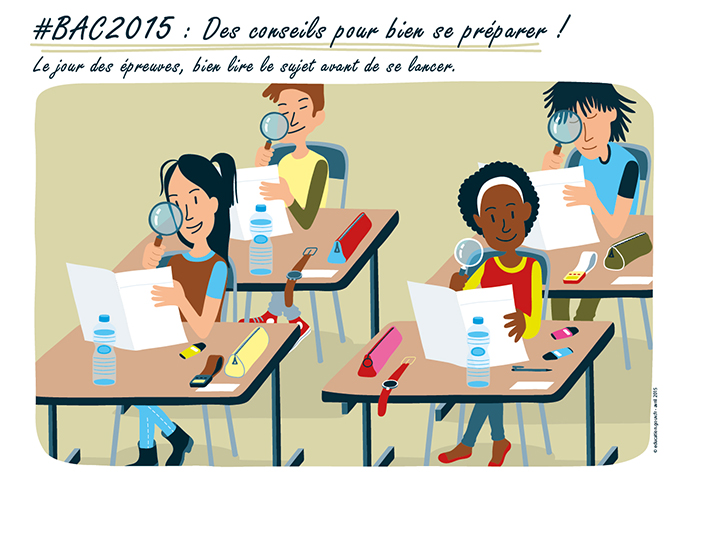 		        Epreuves le matin seulement               Epreuves le matin + toute la journée                                                     Pour les TS                                 Epreuves l’après-midi seulement                                         					Le Proviseur					La gestionnaire					B.BALLARIN					N.OBINO